Information Needed for Quotations: Foam Donut Fender – Floating Pile Fender1.  Quantity Needed:2.  Pile Diameter: 3.  Foam Donut Fender Outside Diameter:4.  Foam Donut Fender Length: 5.  Freeboard of the Donut Fender:	How much of the length of the fender will be floating out of the water?6.  Body Color:	Black (Standard)	Grey	Red	Other7.  Foam Density: 	Standard Capacity (Standard)	High Capacity	Extra High CapacitySuper High Capacity8.  Delivery Location: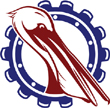 PACIFIC MARINE & INDUSTRIAL®P.O. Box 70520, Richmond, California, United States 94807-0520510-233-2310 ◊ info@PacificMarine.net ◊ www.PacificMarine.net